Začátek formulářeKonec formuláře✔ Č É KONTROLA  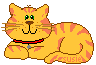 Zkontroluj. Tam, kde je špatný výsledek, napiš správný. Kde je správný, vlož tento symbol ✔,(použij dole tlačítko). Písmena za správnými příklady tvoří tajenku. 87-1=85Š23+7=30J28-5=22S90+8=98D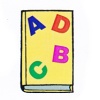 44+4=48S95-4=91E55+5=60J48-5=49T23+4=28E82+8=90D62+8=69P33+6=69R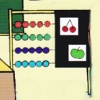 72-2=70A66+2=68N78-5=73E64+6=70V99-3=96M35-5=30I91+4=95D51+5=56O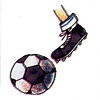 46-2=41S47+2=49Č84-3=87M77-6=71J64+5=69É68-5=63K69+1=70N84-3=81K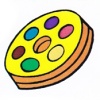 71+7=77T24+2=26Y33+3=36U45+5=50U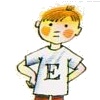 Písmena za správnými příklady tvoří tajenku, (v každém sloupci jedno slovo).Písmena za správnými příklady tvoří tajenku, (v každém sloupci jedno slovo).Písmena za správnými příklady tvoří tajenku, (v každém sloupci jedno slovo).Písmena za správnými příklady tvoří tajenku, (v každém sloupci jedno slovo).Písmena za správnými příklady tvoří tajenku, (v každém sloupci jedno slovo).Písmena za správnými příklady tvoří tajenku, (v každém sloupci jedno slovo).Písmena za správnými příklady tvoří tajenku, (v každém sloupci jedno slovo).Písmena za správnými příklady tvoří tajenku, (v každém sloupci jedno slovo).Písmena za správnými příklady tvoří tajenku, (v každém sloupci jedno slovo).Písmena za správnými příklady tvoří tajenku, (v každém sloupci jedno slovo).Písmena za správnými příklady tvoří tajenku, (v každém sloupci jedno slovo).Písmena za správnými příklady tvoří tajenku, (v každém sloupci jedno slovo).Písmena za správnými příklady tvoří tajenku, (v každém sloupci jedno slovo).Písmena za správnými příklady tvoří tajenku, (v každém sloupci jedno slovo).Písmena za správnými příklady tvoří tajenku, (v každém sloupci jedno slovo).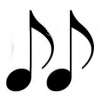 Emil přinesl   a  .Emil přinesl   a  .Emil přinesl   a  .Emil přinesl   a  .Emil přinesl   a  .Emil přinesl   a  .Emil přinesl   a  .Emil přinesl   a  .Emil přinesl   a  .Emil přinesl   a  .Emil přinesl   a  .Emil přinesl   a  .Emil přinesl   a  .Emil přinesl   a  .Emil přinesl   a  .